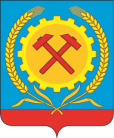 СОВЕТ НАРОДНЫХ ДЕПУТАТОВ ГОРОДСКОГО ПОСЕЛЕНИЯГОРОД ПОВОРИНО ПОВОРИНСКОГО МУНИЦИПАЛЬНОГОРАЙОНА ВОРОНЕЖСКОЙ ОБЛАСТИРЕШЕНИЕ от 03.03.2023 г. № 205				О передаче  недвижимого  имущества       Рассмотрев ходатайство главы администрации Поворинского муниципального района Воронежской области А.А.Леонова от 10.02.2023г. №124-02-05/И-570  о передаче имущества из собственности городского поселения город Поворино в собственность Поворинского муниципального района, в соответствии Федеральным законом от 06.10.2003г. №131-ФЗ "Об общих принципах организации местного самоуправления в Российской Федерации", Уставом городского поселения город Поворино  и в целях решения вопросов местного значения   Совет народных депутатов городского поселения город Поворино Поворинского муниципального района Воронежской области                                                                  РЕШИЛ:1. Передать  безвозмездно из собственности городского поселения город Поворино Поворинского муниципального района Воронежской области  в собственность Поворинского муниципального района Воронежской области следующее недвижимое имущество:- помещение ( назначение: жилое, наименование: квартира) площадью 56,8 кв.м, кадастровый номер 36:23:0101006:875, расположено по адресу: Воронежская область, Поворинский район, г.Поворино, ул.60 лет Октября, д.3, кВ.39.2. Принять безвозмездно  из собственности Поворинского муниципального района Воронежской области в собственность городского поселения город Поворино Поворинского муниципального района Воронежской области  следующее недвижимое имущество:- помещение ( назначение: жилое, наименование: квартира) площадью 40,0  кв.м, кадастровый номер 36:23:0102001:254, расположено по адресу: Воронежская область, Поворинский район, г.Поворино, ул. Советская, д.48, кв.3.3. Администрации городского поселения город Поворино:-  осуществить  прием  и передачу указанного недвижимого  имущества по акту приема-передачи;- внести соответствующие изменения в реестр муниципальной собственности городского поселения город Поворино3. Контроль за исполнением настоящего решения возложить на главу администрации городского поселения город Поворино.Глава городского поселения город ПовориноПоворинского муниципального районаВоронежской области					                          В.П.Буравлевпояснительная запискак проекту решения СНД  " О передаче  недвижимого  имуществав муниципальную собственность Поворинского муниципального районаВоронежской области"       На основании ходатайства главы администрации Поворинского муниципального района Воронежской области А.А.Леонова от 10.02.2023г. №124-02-05/И-570 и в  целях решения вопросов местного значения, в соответствии Федеральным законом от 06.10.2003г. №131-ФЗ "Об общих принципах организации местного самоуправления в Российской Федерации", Уставом городского поселения город Поворино безвозмездно в собственность  Поворинского муниципального района передается недвижимое имущество, а именно:- помещение ( назначение: жилое, наименование: квартира) площадью 56,8 кв.м, кадастровый номер 36:23:0101006:875, расположено по адресу: Воронежская область, Поворинский район, г.Поворино, ул.60 лет Октября, д.3, кВ.39;В собственность городского поселения город Поворино  безвозмездно передается  недвижимое имущество, а именно:- помещение ( назначение: жилое, наименование: квартира) площадью 40,0  кв.м, кадастровый номер 36:23:0102001:254, расположено по адресу: Воронежская область, Поворинский район, г.Поворино, ул.Советская, д.48, кв.3.Начальник отдела И и ЗО                                             О.А.Морозова 